Portsmouth's Neurodiversity PathwayNeurodiversity Profile Training Children and young people who are showing signs of neuro-developmental needs can now access a new tool which can help identify what support a child or young person may need.The Neurodiversity (ND) Profiling Tool assesses nine developmental strands of a child or young person aged 0-19. This includes speech and language, energy levels, attention skills, emotion regulation, sensory levels, flexibility and adaptability, and empathy.This will offer an insight into a child or young person's needs and suggest types of strategies that can be put in place to help manage those needs in different areas of life, such as at home, at their Early Years setting, school or college, and in the community.From 1 July 2022, the ND Profiling Tool has replaced the previous referral process to request a ND clinical assessment. Instead, trained professionals will be required to complete the ND Profiling Tool in the first instance. This will mean no long waits for a full ND assessment (currently at 18+ months) and your child or young person will be provided with strategies to help them manage their needs with the support of family and education settings. We are asking you to join us in a multi-agency training to learn about the new profiling tool so that you can complete this profile with parents. We are delivering this training in person throughout the 2023 academic yearParticipants will already have:An understanding of child developmentSome understanding of neurodevelopmental differencesAn understanding that nature and nurture have a role to play in child development and behaviourA no-blame "restorative" approach to understanding the needs of children, young people and parentsA belief in the value of co-production with parents ("doing with not doing to")Following the training participants will:Share your learning with other people in your settingFeel confident to start the conversation with parents about neurodiversityExplain the approach to and complete the profile with parentsProvide ideas and strategies to support parents and children Promote the approach to others so we can increase understanding and support for children and young people with neuro-diverse profiles and build confidence and competence in your setting or teamTRAINING DATES: Please reply with your name, role and work email and the date for the all day training you would like to be a part of. Then return Farzana Begum and Curtis Bradshaw Neurodiversity0-19Enquiries@portsmouthcc.gov.ukNAME………………………………………………………………………….ROLE…………………………………………………………………………...WORKPLACE…………………………………………………………………WORK EMAIL ADDRESS……………………………………………………DATE FOR ALL DAY TRAINING …..…………………………………………………………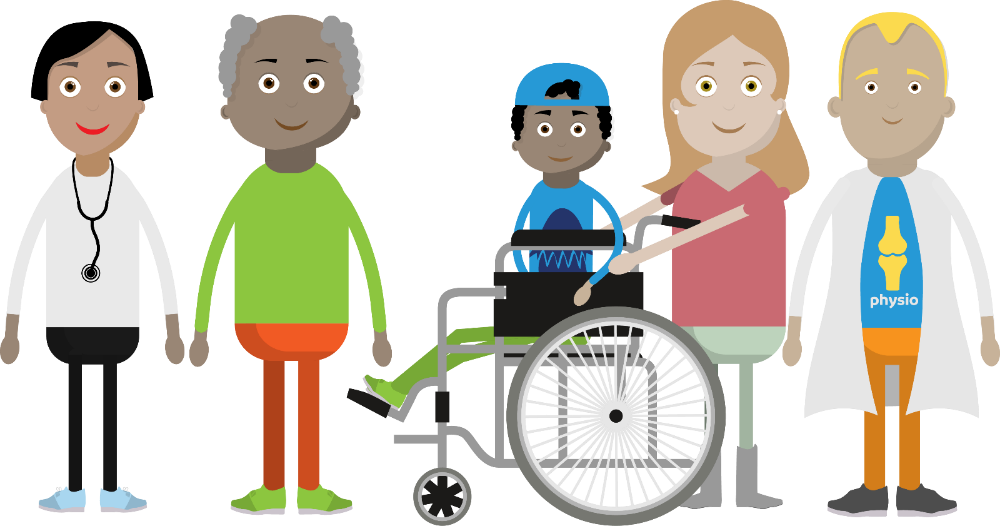 